Case: 1:13-cv-03643 Document #: 273 Filed: 01/30/17 Page 1 of 21 PageID #:13270UNITED STATES DISTRICT COURTFOR THE NORTHERN DISTRICT OF ILLINOIS EASTERN DIVISIONSIMON BERNSTEIN IRREVOCABLE INSURANCE TRUST DTD 6/21/95, et al.,Plaintiffs,	Case No. 1:13-cv-3643v.HERITAGE UNION LIFE INSURANCE CO.,Defendant.HERITAGE UNION LIFE INSURANCE COMPANY,Counter-Plaintiff, v.SIMON BERNSTEIN IRREVOCABLE INSURANCE TRUST DTD 6/21/95,Counter-Defendant,andFIRST ARLINGTON NATIONAL BANK,et al.,Third-Party Defendants.ELIOT IVAN BERNSTEIN,Cross-Plaintiff, v.TED BERNSTEIN, et al.,Judge John Robert BlakeyCase: 1:13-cv-03643 Document #: 273 Filed: 01/30/17 Page 2 of 21 PageID #:13271Cross-Defendants,andPAMELA B. SIMON, et al.,Third-Party Defendants.MEMORANDUM OPINION AND ORDERThis action concerns the distribution of proceeds from a life insurance policy (the “Policy Proceeds”) previously held by decedent Simon Bernstein. The principal parties remaining in the case are: (1) Plaintiff Simon Bernstein Irrevocable Insurance Trust Dated 6/21/95 (the “1995 Trust”); (2) the four Bernstein siblings who believe the Policy Proceeds should be distributed to the 1995 Trust (Ted Bernstein, Lisa Friedstein, Jill Iantoni and Pam Simon; collectively, the “Agreed Siblings”); (3) the fifth Bernstein sibling, Eliot Bernstein, a pro se third-party Plaintiff who disputes that approach (“Eliot”); and (4) the intervenor estate of Simon Bernstein (the “Estate”), which contends that the 1995 Trust was never actually created, such that the Policy Proceeds should default to the Estate.No Policy ever produced so Court took money based on non-existent policy.  Put Up Policy or correct Order to reflect FACT.No Policy ever held by Simon has been put forth to this Court.The Court has made the claim that “a life insurance policy (the “Policy Proceeds” previously held by decedent Simon Bernstein.)” exists in this case and has been produced to this Court on the life of Simon Bernstein when factually a life insurance policy for Simon Bernstein has never been produced to this Court that Simon Bernstein has held or any party has held, including the insurance carrier or any party.  Therefore, there can be no 
“Policy Proceeds” if no “Policy” exists at this time in the Court record.  This statement that there is factually a “Policy” and thus “Policy Proceeds” must be corrected in the Order until this Court can “put up or shut up” by producing a “Policy.”The Principal Party, the 1995 Trust, is not yet determined to even be a valid legally existent entity with any standing as the 1995 Trust, nor any copy or draft of such legally non-existent 1995 Trust in any form was provided at the time this lawsuit was filed with this Court by Ted Bernstein acting as the “Trustee” of the alleged 1995 Trust, nor was one provided to the Insurance Carrier Heritage when such alleged 1995 Trust’s alleged “Trustee” Robert Spallina, Esq. filed for a death benefit claim with Heritage weeks before this lawsuit was filed with Ted then claiming to be “Trustee” of the 1995 Trust and Spallina was denied his fraudulent claim for failure to produce the 1995 Trust or any parole evidence of a 1995 Trust that he claimed fraudulently to be “Trustee” of.  The Court erred in referring to 1995 Trust as if it were a valid legal binding document, when the Court knows factually that no 1995 Trust that was executed by Simon Bernstein or any party has been put forth to this Court (see Court’s own Rulings) and that the Court is still determining if the parole evidence created and submitted to this Court AFTER the filing of the lawsuit constitutes a valid legally binding contract and then even if it did exist, the question would still remain if it is a valid beneficiary of the insurance company monies, as defined further herein, still a question of fact remaining.  The Court therefore, must correct its Order to reflect that the 1995 Trust does not legally exist and is based on PAROLE EVIDENCE ONLY submitted to the Court and may in fact not be a legal party at all and therefore not a legitimate “Principal Party.”  In other words the Court must “Put Up” the 1995 Trust it refers to or correct its Order to reflect the facts.Spallina has claimed to have never seen or been involved in the 1995 Trust, however his story is changing and contradictory (see Spallina Contradictions PBSO/Court/Depo).   The Principal Parties remaining in the case also include the Primary Beneficiary according to the Insurance Carrier, “LaSalle National Trust, NA” and the Contingent Beneficiary according to the Insurance Carrier, the “Simon Bernstein Trust NA.”  These parties are while not principal parties, at this time according to the Insurance Carrier and this Court (See Blakey Denial of Summary Simon) are the prevailing beneficiaries according to parole evidence provided to this Court by the Insurance Carrier and therefore should both should still be Primary Parties as at this time they are the beneficiaries according to the carrier based on parole evidence since they do not have a “Policy” to rely on. Since NO POLICY HAS BEEN PRODUCED this parole evidence put forth by the Insurance Carrier cannot at this time, without further discovery, including where the policy is or was, be determined to actually be the beneficiaries of the Lost/Missing/Suppressed/Denied policy but they stand first in line as beneficiaries.Eliot Bernstein not only disputes the approach of the Estate and Plaintiff but believes the beneficiaries cannot be determined without first finding the Policy or if it does not exist who is liable for that, ie the insurance carrier, the alleged 1995 Trust, the Estate, the Agreed Siblings or all of them, especially if conspiracy and collusion can be proven.  Eliot also puts forth that the 1995 Trust was replaced by a 2000 Trust that the Court and parties of aware of that should also be included as a Principal Party, that revoked any prior trusts, including the 1995 Trust (see Proskauer Rose 2000 Simon Irrevocable Life Insurance Trust) since the beneficiaries are at this time unknown and unprovable without a “Policy.”  The 2000 Simon Irrevocable Life Insurance Trust was not even sued as a possible beneficiary to the LOST/SUPPRESSED/DENIED/DESTROYED policy by the Plaintiffs in this action, despite their being fully aware of the 2000 LI Trust and actually conspiring to replace it with the 1995 Trust through suppression of it to the carrier and the courts, in efforts to favor certain parties at the expense and damage of others, (See Estate Summary Judgement and Response to Simon Summary Judgement and Possibly Blakey Order on Summary’s if he mentions it)Eliot also disputes the Estate claim that if there is no 1995 Trust the monies, as there are no “Policy Proceeds” since no “Policy” factually exists at this time in this Court, “default” to the Estate.  The correct word the Court should have used is Escheat to the Estate instead of “default.”  The Estate would not have the proceeds of any policy, once one is found, escheated to the Estate until all possible beneficiaries are found non-existent and no claims to the insurance are made by any party.  Therefore, the Estate would be last in line if and only if the following parties that have apparent beneficial interest claims were found non-existent, including but not limited to, “LaSalle National Trust, NA” or its successor Chicago Title, the “Simon Bernstein Trust NA” currently LOST/SUPPRESSED/DENIED/DESTROYED, the “1995 Trust” currently LOST/SUPPRESSED/DENIED/DESTROYED and the 2000 LI Trust. Before the Court are two motions for summary judgment. In the first, [239] at 1-4, the 1995 Trust and the Agreed Siblings seek judgment on Eliot’s third-party claims. In the second, [245] at 1-6, the Estate seeks judgment against the 1995 Trust and the Agreed Siblings on their claims in the Second Amended Complaint, [73], and entry of judgment in the Estate’s favor on its Complaint for Declaratory Judgment. [112] at 1-17. For the reasons explained below, the former is granted while the latter is denied.Case: 1:13-cv-03643 Document #: 273 Filed: 01/30/17 Page 3 of 21 PageID #:13272Background1Procedural PostureFollowing Simon Bernstein’s death on September 13, 2012, the 1995 Trust submitted a death claim to Heritage pursuant to Simon Bernstein’s life insurance policy. [150] at 15; [240] at 13. After Heritage failed to pay, the 1995 Trust initiated this lawsuit in the Circuit Court of Cook County, alleging that Heritage had breached its contractual obligations. [1-1] at 1-3. On May 20, 2013, Jackson National Life Insurance Company (“Jackson”), as successor in interest to Heritage, removed the case to this Court. [1] at 1-2.Factually the 1995 Trust did not submit a death claim, instead attorney Robert Spallina, Esq. acting as an alleged “Trustee” of the 1995 Trust filed a death benefit claim to Heritage.Factually Heritage did not fail to pay the claim on an alleged policy they have but instead declined the death claim submitted by Robert Spallina, Esq. because Spallina could not produce a 1995 Trust at all, let alone one showing Spallina as Trustee of the trust he could not produce.Factually, after Heritage declined the death benefit claim filed and signed by Robert Spallina, Esq. as Trustee of the 1995 Trust, Ted Bernstein then filed this “Breach of Contract” lawsuit with this Court with Ted Bernstein now claiming to be the “Trustee” of the 1995 Trust that Spallina had just claimed to Heritage that he was Trustee of.  (See Blakey Summary Judgment Regarding Ted and Spallina claiming to be “Trustee” of the 1995 Trust.Factually, Ted filed this “Breach of Contract” lawsuit with this Court knowing that his retained attorney Robert Spallina, Esq. had already filed a death benefit claim as Trustee and was denied.  The Court may question why Ted Bernstein did not report Spallina for claiming he was the “Trustee” of the 1995 Trust that led in part to the insurance carrier’s declination of the claim, if Ted was claiming now to this Court that he was the “Trustee” making Spallina’s claim to the carrier a fraud on a life insurance carrier in filing a knowingly fraudulent application for death benefits and more.The Plaintiffs claim that Heritage violated its contractual obligations but neither the Plaintiff, nor Heritage, nor Jackson, nor the 1995 Trust, nor any other party has produced a valid binding insurance contract on the life of Simon Bernstein at this time.  Therefore, how could Plaintiff claim the contractual obligations were violated and how could the Court have allowed this lawsuit without a contract in a contract dispute?  Factually, Reassure America Life Insurance Company denied the death benefit claim filed fraudulently by Robert Spallina acting as Trustee of the 1995 Trust, (see January 08, 2013 Reassure Letter.)On June 26, 2013, Heritage, through Jackson, filed a Third-Party Complaint and Counter-Claim for Interpleader pursuant to 28 U.S.C. § 1335(a) and Federal Rule of Civil Procedure 14, seeking a declaration of rights under the life insurance policy [17] at 1-10. Heritage was eventually dismissed in February of 2014 after interpleading the Policy Proceeds. [101] at 2.Factually, there is no “Policy” so how could a declaration of rights under the life insurance policy have been sought.Factually, Jackson Interpled the funds.Factually, Jackson or Heritage could not have interpled “Policy Proceeds” as there is no “Policy” produced to have determined what the actual Proceeds are to be interpled, which insurance policy law mandates the base face amount of a policy be on the front page of the policy, along with Name of Insured, Policy Number, Beneficiaries (Primary and Contingent) and other terms of the policy.  The policy proceeds are determined by contract specific language in each policy issued that may affect the final amount paid as a claim, for example loans, withdrawals, death benefit Option A (Face Amount Only) or Option B (Face Amount + Cash Value), Riders Elected (Spouse Insurance, etc.) and other policy terms, all which would be necessary to determine any life insurance proceed payout of any life insurance policy.  Without a policy produced to this Court on the life of Simon Bernstein it is impossible to determine how the Court or Jackson or Heritage determined the true policy proceeds, without a policy.The Court again, needs to produce now the referenced in the Order “Policy” on the life of Simon Bernstein or must change its Order to reflect that the amount Interpled was a guess as to how much the MISSING/LOST/SUPPRESSED/DENIED/DESTROYED policy proceeds are.   The Court has made a factual claim that the “Policy Proceeds” of a life insurance on Simon Bernstein was used to  make a “declaration of rights under the life insurance policy” and if the Court cannot “Put Up” policy, then it must correct its Order.On September 22, 2013, Eliot, a third-party Defendant to Jackson’s interpleader claim, filed a 177-page Answer, Cross-Claim and Counter-Claim. [35] at 1-117.   Eliot brought claims against the 1995 Trust, the Agreed Siblings, and The facts are taken from the parties’ Local Rule 56.1 statements and the Court’s previous rulings [106, 220]. [240] refers to Plaintiffs’ statement of material facts. [247] refers to the Estate’s statement of material facts. [255], which incorporates [150] by reference, refers to Plaintiffs’ statement of additional facts. [257] refers to both Eliot’s responses to Plaintiffs’ statement of material facts and Eliot’s statement of additional material facts. [260] refers to Eliot’s responses to the Estate’s statement of material facts. [266] refers to the Estate’s responses to Plaintiffs’ statement of additional facts.The Estate correctly notes that [255] deviates in certain respects from the procedure enumerated in Local Rule 56.1. Given this lawsuit’s convoluted history, and in the interests of justice and judicial economy, the Court nevertheless elects to consider [255] and [150] in support of Plaintiffs’ opposition to the Estate’s motion for summary judgment.WHY SHOULD THIS BE OK?Case: 1:13-cv-03643 Document #: 273 Filed: 01/30/17 Page 4 of 21 PageID #:13273multiple third-party Defendants (including the law firm of Tescher & Spallina, P.A., The Simon Law Firm, Donald Tescher, Robert Spallina, David Simon, Adam Simon, S.B. Lexington, Inc., S.B. Lexington, Inc. Employee Death Benefit Trust, and S.T.P. Enterprises, Inc.). Id.Factually, Eliot was intentionally left off the lawsuit by Plaintiff, despite Plaintiff claiming Eliot is a beneficiary of a 1995 Trust and Eliot has alleged and put forth exhibits to this Court that show that Eliot was intentionally and with scienter left off the complaint as a sibling through a conspiracy between Tescher, Spallina, Ted, Pam, Jill and Lisa.Factually, Eliot filed with the reinsurer Reassure America Life Insurance Company a letter alerting them to possible fraud in claims being made to their carrier in efforts to defraud true and proper beneficiaries of any policy on Simon L. Bernstein.That Jackson then sued Eliot as he had been left off the complaint filed with the state court in IL and this Court.On January 13, 2014, the Agreed Siblings and the 1995 Trust filed their First Amended Complaint.  [73] at 1-11.  Plaintiffs alleged that: (1) the 1995 Trust was a common law trust established in Chicago by Simon Bernstein; (2) Ted Bernstein is the trustee of the 1995 Trust; and (3) the 1995 Trust was the beneficiary of Simon Bernstein’s life insurance policy.	Id. In addition, Plaintiffs alleged that all of Simon Bernstein’s children, including Eliot, are equal beneficiaries to the Trust. Id. On March 3, 2014, the Court dismissed Eliot’s claims against Tescher & Spallina, P.A., Donald Tescher, and Robert Spallina.	[106] at 1-4.	The Court explained that Eliot, as a third-party Defendant to an interpleader claim, was “not facing any liability” in this action, and he was accordingly not authorized to seek relief against other third parties. Id.Other parties committed fraud in application for insurance and fraud on this court to hide benefits from Eliot and try a trust scam with Ted and should have been in this case all along) Eliot is facing liability, he could lose the death benefit to the estate beneficiaries if the 1995 Trust cannot be produced to this Court.Eliot is facing liability if the true and correct life insurance policy cannot be found and the death benefit cannot be accurately determined without it,The monies interpled to this Court may be paid to the improper parties and when a true binding insurance contract is found the beneficiaries may be different causing parties to have repay any amounts disbursed by the Court without having had a policy contract to rely on,Eliot could is sued in this matter and has liabilities and parties are seeking damages from him,Time liabilities from monies he should have had years ago.On June 5, 2014, the Estate filed its Complaint for Declaratory Judgment, [112] at 1-16, and on July 28, 2014, the Court granted the Estate’s motion to intervene. [121] at 3-4.Fact discovery closed on January 9, 2015, [123], and on March 15, 2016 the Court denied Plaintiffs’ motion for summary judgment. [220] at 1-6. The Court found, inter alia, that while Plaintiffs were able to adduce “some evidence that the [1995] Trust was created,” this evidence was “far from dispositive.” Id. at 4.If this is true how is Order claiming the 1995 Trust as existing and not as “far from dispositive” that it exists.  The Court has erred and must correct its Erroneous Order to show the 1995 Trust has NOT BEEN PRODUCED to this Court, nor has any signed Copy of an alleged Trust been put forth.Case: 1:13-cv-03643 Document #: 273 Filed: 01/30/17 Page 5 of 21 PageID #:13274Probate ActionsThe Probate Division of the Palm Beach County Circuit Court recently resolved two other cases related to the disposition of Simon Bernstein’s assets: In re Estate of Simon L. Bernstein, No. 502012CP004391XXXNBIH (Fla. Cir. Ct.) and Ted Bernstein, as Trustee of the Shirley Bernstein Trust Agreement dtd 5/20/2008  Alexandra  Bernstein,  et  al.,  No.  502014CP003698XXXXNBIJ  (Fla.  Cir.  Ct.) (collectively, the “Probate Actions”).Ted Bernstein again sued legally non-existent parties in the Shirley Bernstein Trust lawsuit, this time the defendants are the parties that legally do not exist and no records of their existence have been produced at all.  (See Eliot work on Shirley Lawsuit Legally Non-Existent Parties Sued)Judge John L. Phillips presided over a joint trial of the Probate Actions in December of 2015. A full recitation of Judge Phillips’ findings is unnecessary here, but relevant portions of his finals[sic] orders include:The testamentary document identified as the “Will of Simon Bernstein” was “genuine and authentic,” and “valid and enforceable according to [its] terms.”No originals were brought and Ted and his counsel appeared to not have possession of the original Shirley Trust or the Simon Will, etc.Ted Bernstein “was not involved in the preparation or creation of” the Will of Simon Bernstein, “played no role in any questioned activities of the law firm of Tescher & Spallina, P.A.,” there was “no evidence to support the assertions of Eliot Bernstein that Ted Bernstein forged or fabricated” the Will of Simon Bernstein, and, in fact, “Ted Bernstein played no role in the preparation of any improper documents, the presentation of any improper documents to the Court, or any other improper act, contrary to the allegations of Eliot Bernstein.”Another PUT UP or change Order moment, as the Court references a December 15, 2015 hearing and a subsequent Order dated ______, (see Phillips Validity Order),  whereby Phillips determined after trial the statements above in part.  However, factually the hearing was limited to only Validity, not an evidentiary hearing on Ted’s involvement or Ted’s culpability in the Frauds that occurred while he was Trustee and PR of Shirley Bernstein’s Estate and Trust.  The frauds were committed by Ted’s retained counsel as fiduciary, Tescher and Spallina, in crimes that directly benefited Ted’s family by 30%.  The Court can review the entire transcript of that Validity hearing and find that at no time was there an evidentiary hearing on the matters of Ted’s involvement in fraud as claimed by Phillips, and that Judge Phillips therefore ERRED or committed Fraud acting outside the Color of Law in issuing a clearly erroneous Order.Eliot never alleged in the hearing that Ted Bernstein forged or fabricated the Will of Simon Bernstein and thus this claim is inserted by Phillips with no mention in the hearing.Eliot Bernstein never alleged that “Ted Bernstein played a role in the preparation of any improper documents, the presentation of any improper documents to the Court…”at the hearing and therefore this claim in Phillips Order is further ERR or FRAUD BY THE COURT.Other improper acts of Ted were never allowed into the Validity hearing as the Court can determine from reviewing the exhibited hearing transcript and Phillips consistently shut down any attempts by Eliot to question Spallina or Ted involving the frauds that occurred in the lower court and are PROVEN AND ADMITTED and committed by Court Appointed Officers.Eliot did allege that Ted was the acting Fiduciary in Shirley’s Estate and Shirley’s Trust when Ted’s retained counsel filed forged and fraudulent documents with the Court that benefited Ted’s family by inserting them fraudulently into the documents as beneficiaries when they were considered predeceased.Eliot did allege that Ted was fiduciary of his mother’s estate when his deceased father’s identity was misused by Tescher and Spallina to close the Estate of Shirley Bernstein fraudulently, which led to the Estate of Shirley Bernstein being reopened.The beneficiaries of the testamentary trust identified in the Will of Simon Bernstein are “Simon Bernstein’s then living grandchildren,” while “Simon’s children – including Eliot Bernstein – are not beneficiaries.”There has been no Construction Hearing of the Will or Trusts of Simon Bernstein at any time as of this date in the Estate or Trust cases of Simon Bernstein as this Court can see by examining the Florida Dockets.The beneficiaries of the Testamentary Trust identified in the Will of Simon Bernstein, also include the Estate of Simon Bernstein as a beneficiary, which Eliot is a beneficiary of the Estate and thus a beneficiary of the Simon Bernstein Trust, again making Judge Phillips Order in ERR or further evidence of FRAUD BY THE COURT.  (See Simon Will and Trust Language and Phillips Order regarding beneficiaries comes from a UMC Standing hearing where he thinks he ordered things on Validity hearing that are not in the Validity Hearing Order)Eliot “should not be permitted to continue representing the interests of his minor children, because his actions have been adverse and destructive to his children’s interest,” such that it became necessary to appoint a guardian ad litem. This claim comes from a sham Guardianship hearing that was not held as proper GAL hearing and no competency hearing was had, children were intentionally not represented, etc. (KRH fill in)In Simon Bernstein’s Estate and Simon Bernstein’s Trust cases there is no Guardianship Order for a GAL.[240-11] at 2-5; [240-12] at 2-3.Case: 1:13-cv-03643 Document #: 273 Filed: 01/30/17 Page 6 of 21 PageID #:13275Legal StandardSummary judgment is appropriate if the movant shows that there is no genuine dispute as to any material fact and the movant is entitled to judgment as a matter of law. Spurling v. C & M Fine Pack, Inc., 739 F.3d 1055, 1060 (7th Cir. 2014).  A genuine dispute as to any material fact exists if “the evidence is such that a reasonable jury could return a verdict for the nonmoving party.” Anderson v. Liberty Lobby, Inc., 477 U.S. 242, 248 (1986). The party seeking summary judgment has the burden of establishing that there is no genuine dispute as to any material fact. See Celotex Corp. v. Catrett, 477 U.S. 317, 323 (1986). In determining whether a genuine issue of material fact exists, this Court must construe all facts and reasonable inferences in the light most favorable to the nonmoving party. See CTL ex rel. Trebatoski v. Ashland Sch. Dist., 743 F.3d 524, 528 (7th Cir. 2014).AnalysisMotion for Summary Judgment on Eliot’s ClaimsEliot currently has seven claims pending against the 1995 Trust, the Agreed Siblings, David Simon, Adam Simon, The Simon Law Firm, S.B. Lexington, Inc., S.B. Lexington, Inc. Employee Death Benefit Trust, and S.T.P. Enterprises, Inc.2As Judge St. Eve (the District Judge originally assigned to this case) previously explained before dismissing third-party Defendants Tescher & Spallina, P.A., Donald Tescher, and Robert Spallina: “Eliot is not an original Defendant to Plaintiffs’ First Amended Complaint . . . . Instead, Eliot is a Third-Party Defendant in Jackson’s interpleader action [such that] he is not facing any liability in this lawsuit . . . . Rule 14(a) does not authorize Eliot to seek any such relief in the present lawsuit because Eliot is not facing any liability in the first instance.” [106] at 3-4. This reasoning applies with equal force to the remaining third-party Defendants. The Federal Rules of Civil Procedure permit a defendant to “serve a summons and complaint on a nonparty who is or may be liable to it for all or part of the claim against it.” Fed. R. Civ. P. 14(a)(1). Here, Eliot is not facing any  liability,  and  his  claims  against  the  remaining  third-party  Defendants  are  procedurally defective. Because all of Eliot’s claims also fail as a substantive matter, however, they are dismissed on that basis, as discussed infra.Case: 1:13-cv-03643 Document #: 273 Filed: 01/30/17 Page 7 of 21 PageID #:13276[35] at 61-117. Eliot’s causes of action sound in fraud, negligence, breach of fiduciary duty, conversion, abuse of legal process, legal malpractice, and civil conspiracy.3Fraud, Negligence, Breach of Fiduciary Duty & Legal MalpracticePlaintiffs argue that Eliot’s claims for fraud, negligence, breach of fiduciary duty, and legal malpractice fail because Eliot “cannot show that he sustained damages or that he has standing to assert damages on behalf of his children or the Estate.”  [241] at 14; see also Damato v. Merrill Lynch, Pierce, Fenner & Smith, Inc., 878 F. Supp. 1156, 1162 (N.D. Ill. 1995) (damages are a requisite element of a claim for fraud); Elliot v. Chicago Hous. Auth., No. 98-cv-6307, 1999 WL 519200, at *9 (N.D. Ill. July 14, 1999) (damages are a requisite element of a claim for negligence); Pearson v. Garrett-Evangelical Theological Seminary, Inc., 790 F. Supp. 2d 759, 768 (N.D. Ill. 2011) (damages are a requisite element of a claim for breach of fiduciary duty); Snyder v. Heidelberger, 953 N.E.2d  415, 424 (Ill. 2011)  (damages  are a requisite element of a claim for legal malpractice).Eliot has shown damagesEliot is claiming the LOST/SUPPRESSED/DENIED/DESTROYED alleged policy was for more than paid to Court and Eliot provided to the Court evidence that it could be for over a million dollars more (See Eliot Summary Judgment Response), the beneficiaries are LaSalle and Simon Bernstein Trust, NA of which Eliot claimed are the beneficiaries according to last claim by carrier and that he is a beneficiary possibly of the Simon Bernstein Trust, NA which may have considerably more assets but is being suppressed along with other documents.  Both Eliot and his children have a right to claim damages since Policy is missing Trust is missing and Trustee Spallina and Ted are committing fraud)If 1995 Trust not produced Eliot is damaged 1/5th of the monies paid to this Court without a Policy to determine actual proceeds.If the monies are paid to the wrong party, Eliot could be sued if the monies go to him in part.Eliot may have been the sole beneficiary of the 1995 Trust if ever found and if it becomes the beneficiary,Eliot has lost time of money due to the loss of the 1995 Trust or the Fraud on the Court that has occurred that have delayed the payout.Eliot has been damaged by Spallina’s Fraud on the Insurance Company as Trustee that caused this lawsuit.Eliot could be liable to parties for damages or fees.Eliot has standing to argue both on behalf of his minor children in the Simon Bernstein Trust and himself in the Simon Bernstein Estate and Simon Bernstein Trust.Eliot Bernstein’s adult children have not been served process in the Simon Bernstein Estate or Trust cases and have never been noticed of any beneficial interest in the Simon Estate or Simon Trust by the Personal Representatives or Successor Trustees.No GAL Order has been issued in any Simon Bernstein Estate or Trust case in FL.Eliot is a beneficiary in every single testamentary document (See Eliot is a Beneficiary Exhibit) and thus has standing, thus Phillips Order again is Bullshit and in ERR or FRAUD BY THE COURT and therefore Eliot has standing to assert claims on behalf of himself as a Beneficiary of the Estate of Simon and the Simon Trust and has standing in Simon’s Trust to act on behalf of his minor children as THERE IS NO GAL ORDER in Simon’s Estate or Simon’s Trust cases, as misrepresented to this Court by Ted Bernstein, Adam and David Simon et al.   GAL Orders were only issued in the Shirley Validity Lawsuit and the Oppenheimer v. Bernstein lawsuits in the FL courts.First, Eliot cannot sustain cognizable damages related to the disposition of the Estate or the testamentary trust in light of the Probate Court’s rulings.  Thedefective. Because all of Eliot’s claims also fail as a substantive matter, however, they are dismissed on that basis, as discussed infra.ELIOT RESPONSE3 The Court construes Eliot’s arguments on each claim liberally, in light of his pro se status. See Johnson v. Cook Cty. Jail, No. 14-cv-0007, 2015 WL 2149468, at *2 (N.D. Ill. May 6, 2015) (“Motions for summary judgment involving pro se litigants are construed liberally for the benefit of the unrepresented party, so as to ensure that otherwise understandable filings are not disregarded if the pro se litigant stumbles on a technicality. That said, pro se litigants are not entitled to a general dispensation from the rules of procedure.”) (internal quotations omitted).Case: 1:13-cv-03643 Document #: 273 Filed: 01/30/17 Page 8 of 21 PageID #:13277Probate Court found, inter alia, that Simon Bernstein’s “children – including Eliot – are not beneficiaries” of the Will of Simon Bernstein or the related testamentary trust. [240] at 11. Instead, Simon Bernstein’s grandchildren (including Eliot’s children) are the testamentary trust’s beneficiaries. Id.  Eliot also has no interest in the disposition of the testamentary trust vis-à-vis his own children, as the Probate Court was forced to appoint a guardian ad litem in light of Eliot’s “adverse and destructive” actions relative “to his children’s interest.” Id. These findings have preclusive effect in this case,4 such that Eliot cannot demonstrate cognizable damages relative to the disposition of the Estate or the testamentary trust.The claim that Eliot is not a beneficiary of Simon’s Estate and Simon’s Trust is factually incorrect and wholly false as Eliot is a beneficiary of the Simon Will that Phillips made valid, see Will, Eliot is one of five children beneficiaries, this is a false claim to court by Adam et al. and Phillips no construction hearing.)The Simon Trust beneficiaries are only three of five of Simon’s children’s children, namely Eliot, Jill and Lisa and their six children of which Eliot’s children make up 50%.The Guardian hearing was a sham and the Guardian Order does not apply to the Simon Estate case or the Simon Trust Case, Alan Rose now claims plenary guardianship for conflict, story changed as proper guardianship hearings were never held)Second, Eliot cannot identify cognizable damages relating to the disposition of the Policy Proceeds, as Plaintiffs have consistently argued that Eliot is entitled toAll four elements of collateral estoppel are present in this case. See Westport Ins. Corp. v. City of Waukegan, 157 F. Supp. 3d 769, 778 (N.D. Ill. 2016) (“Collateral estoppel applies if the following four elements are met: (1) the issue sought to be precluded must be the same as that involved in the prior action; (2) the issue must have been actually litigated; (3) the determination of the issue must have been essential to the final judgment; and (4) the party against whom estoppel is invoked must be fully represented in the prior action.”) (internal quotation omitted). Here, the “issue sought to be precluded” is Eliot’s lack of a cognizable interest in the Estate and the testamentary trust, precisely “the same as that involved” in the Probate Court. This issue was “actually litigated,” as the Probate Court held a full trial on this issue, and resolution of this question formed the crux of the Probate Court’s final judgments  Finally, Eliot, the party against whom estoppel is invoked, was “fully represented,” as he had a full and fair opportunity to litigate this question at trial. See Murray v. Nationwide Better Health, No. 10-cv-3262, 2014 WL 53255, at *4 (C.D. Ill. Jan. 7, 2014) (The “overarching concern when applying issue preclusion is that the party against whom the prior action is invoked must have had a full and fair opportunity to litigate the issue.”).KRH FILL IN (There was a two count complaint for Validity and Construction, only Validity was heard and Construction never has been).  None of the Eliot’s children were represented by any party, Phillips refused counsel for two minor and one adult child)Eliot argues that the application of collateral estoppel is inappropriate, given that he was proceeding pro se in the Probate Court and the Probate Court’s orders were appealed. Neither of these concerns have merit. See DeGuelle v. Camilli, 724 F.3d 933, 938 (7th Cir. 2013) (The “idea that litigating pro se should insulate a litigant from application of the collateral estoppel doctrine, or, more broadly, the doctrine of res judicata, of which collateral estoppel is an aspect, is absurd.”); Robinson v. Stanley, No. 06-cv-5158, 2011 WL 3876903, at *5 (N.D. Ill. Aug. 31, 2011), aff’d, 474 F. App'x 456 (7th Cir. 2012) (The Seven Circuit “has adhered to the general rule in American jurisprudence that a final judgment of a court of first instance can be given collateral estoppel effect even while an appeal is pending.”) (internal quotation omitted).KRH FILL INCase: 1:13-cv-03643 Document #: 273 Filed: 01/30/17 Page 9 of 21 PageID #:13278an equal share of the same. [265] at 3 (asserting a claim to the Policy Proceeds “on behalf of all five siblings, including Eliot”) (emphasis in original).There is no Policy produced so NO POLICY PROCEEDS EXIST)In his response opposing summary judgment, Eliot fails to articulate a coherent response to Plaintiffs’ argument. See generally [261]. Indeed, Eliot does not identify any material in the record to support his vague and conclusory damages allegations. Eliot has simply recycled his previous arguments, and cited only his pleadings in support of the same. See, e.g., [261] at 3 (“Moreover, the Counterclaims have express language seeking claims to the proceeds and damages from the wrongful conduct . . . See ECF No. 35.”).KRH LETS TALKEliot’s exclusive reliance on his pleadings rather than evidence, at this point in the proceedings, is both: (1) inconsistent with Federal Rule of Civil Procedure 56, this district’s local rules, and this Court’s standing orders; and (2) insufficient to defeat a motion for summary judgment. See Essex Crane Rental Corp. v. C.J. Mahan Const. Co., No. 07-cv-439, 2008 WL 3978345, at *10 (N.D. Ill. Aug. 25, 2008)(“Unlike a motion to dismiss, summary judgment is the put up or shut up moment in a lawsuit, and the nonmovant must do more than merely rest on its pleadings.”) (internal quotation omitted).KRH REGARDING BURDEN UNDER SUMMARY FLIP TO PLEADING AND FLIP ON ELIOT BURDENPlaintiffs have cited ample evidence in the record to support their argument that Eliot’s claims for fraud, negligence, breach of fiduciary duty, and legal malpractice must fail, as Eliot cannot adduce any evidence of the requisite damages.  Eliot’s opposition fails to formulate a cogent response, much less cite anyCase: 1:13-cv-03643 Document #: 273 Filed: 01/30/17 Page 10 of 21 PageID #:13279countervailing evidence in the record.  Plaintiffs’ motion for summary judgment is accordingly granted with respect to these four claims.ConversionThe elements of conversion under Illinois law are: “(1) the unauthorized and wrongful assumption of control or ownership by one person over the personalty of another; (2) the other person’s right in the property; (3) the right to immediate possession of the property; and (4) a demand for possession.” Jordan v. Dominick’s Finer Foods, 115 F. Supp. 3d 950, 956 (N.D. Ill. 2015).Plaintiffs argue that Eliot’s claim for conversion fails, because Eliot cannot identify “a specific asset or piece of property that was converted” or “show an unfettered right of ownership to such property.” [241] at 15. This argument similarly turns on Eliot’s lack of legal interest in the Estate  or testamentary trust, and the Plaintiffs’ acknowledgement that Eliot, under their theory, is entitled to an equal share of the Policy Proceeds. Id.(ELIOT IS A BENEFICIARY OF ESTATE)Here again, Eliot has failed to formulate an intelligible response. His brief does not even mention his conversion claim. See generally [261]. Eliot makes no effort to either identify any purportedly converted property or cite material in the record in support of his conversion claim. See id. In light of the foregoing, Plaintiffs’ motion for summary judgment is also granted with respect to Eliot’s conversion claim.Case: 1:13-cv-03643 Document #: 273 Filed: 01/30/17 Page 11 of 21 PageID #:13280Abuse of ProcessUnder Illinois law, abuse of process “is the misuse of legal process to accomplish some purpose outside the scope of the process itself.” Neurosurgery & Spine Surgery, S.C. v. Goldman, 790 N.E.2d 925, 929 (Ill. App. Ct. 2003). The “two distinct elements of an abuse of process claim are: (1) the existence of an ulterior purpose or motive; and (2) some act in the use of process that is not proper in the regular course of proceedings.” Id. at 930. The “tort of abuse of process is not favored under Illinois law,” and its “elements must be strictly construed.” Id.Plaintiffs argue that Eliot cannot satisfy either element of his abuse of process claim. More specifically, they claim that the Probate Actions were simply “filed by the named beneficiary of a life insurance policy to pursue a death claim against a life insurer for the Policy Proceeds,” and that no “act in the use of” that process was improper. [241] at 13.(THE CLAIM WAS FILED BY A NONEXISTENT TRUST on a NONEXISTENT POLICY by Robert Spallina who asserted he was Trustee when he was not Trustee and has admitted such to Palm Beach County Sheriff.  When the carrier refused to pay Spallina, this lawsuit was brought by Ted now claiming to be Trustee in a second effort to abscond with the monies without having a Proper legal trust or a Policy)Eliot’s response does not specifically address his claim for abuse of process; indeed, the phrase “abuse of process” does not appear in his briefing. See generally [261]. Instead, Eliot asserts, without citation to the record, that Plaintiffs have “repeatedly taken action to barrage and  occupy” him in one case in order “to improperly gain advantage” in the other. Id. at 6. These allegations, in addition to having no evidentiary basis in the record, are insufficient under Illinois law. Goldman, 790 N.E.2d at 930 (“abuse of process is a very narrow tort” typically “found only in cases in which a plaintiff has suffered an actual arrest or seizure ofCase: 1:13-cv-03643 Document #: 273 Filed: 01/30/17 Page 12 of 21 PageID #:13281property”).  Plaintiffs are entitled to summary judgment on Eliot’s abuse of process claim.(THE PROPERTY HAS BEEN SEIZED ILLEGALLY BY THIS COURT AND THE PROPERTY A POLICY IS MISSING/LOST/STOLEN)Civil ConspiracyUnder Illinois law, the elements for a civil conspiracy are: (1) a combination of two or more persons; (2) for the purpose of accomplishing by some concerted action either an unlawful purpose or a lawful purpose by unlawful means; and (3) in the furtherance of the same, one of the conspirators committed an overt tortious or unlawful act. See Fritz v. Johnston, 807 N.E.2d 461, 470 (Ill. 2004). As “the third element of this test indicates, however, civil conspiracy is not an independent tort: if a plaintiff fails to state an independent cause of action underlying his conspiracy allegations, the claim for conspiracy also fails.” Jones v. City of Chicago, No. 08-cv- 3501, 2011 WL 1898243, at *6 (N.D. Ill. May 18, 2011) (internal quotation omitted).Plaintiffs argue that Eliot’s civil conspiracy claim fails, because it remains predicated upon his other deficient claims. Eliot fails to respond to this argument. See Jones, 2011 WL 1898243, at *6 (“Because defendants are entitled to summary judgment on Jones’s state law claim for malicious prosecution, and Jones’s conspiracy claim is predicated on her malicious prosecution claim, defendants are also entitled to summary judgment on count four.”); Siegel v. Shell Oil Co., 656 F. Supp. 2d 825, 836 (N.D.Ill. 2009), aff’d, 612 F.3d 932 (7th Cir. 2010) (granting summary judgment in favor of defendants on plaintiff’s civil conspiracy claim because “Siegel has failed to establish his ICFA deceptive and unfair practices claim or his unjust enrichment claims”).Case: 1:13-cv-03643 Document #: 273 Filed: 01/30/17 Page 13 of 21 PageID #:13282In short, Eliot “fails to present any evidence or legal arguments as to the underlying elements of his conspiracy claim,” such that the Plaintiffs are entitled to summary judgment. Siegel, 656 F. Supp. 2d at 836.Additional DiscoveryEliot, in the alternative, also “respectfully seeks application of Federal Rules of Civil Procedure 56(f) to obtain either a continuance or Deposition and Discovery.” [261] at 11. The Court presumes that Eliot actually intended to invoke Federal Rule of Civil Procedure 56(d), which provides that a “nonmovant” may receive “time to obtain affidavits or declarations or to take discovery” when that same party demonstrates that it currently “cannot present facts essential to justify its opposition.” In either event, this effort is rejected. Eliot’s untimely request is not supported by the requisite “affidavit or declaration,” the discovery he seeks would not alter the Court’s analysis, and fact discovery has been closed since January of 2015. Fed. R. Civ. P. 56(d).(THERE IS NO POLICY, THERE IS NO TRUST, THERE ARE NO ORIGINAL DOCS DESPITE COURT ORDER so how can we present facts)The Estate’s Motion for Summary JudgmentIn the other summary judgment motion pending before the Court, the Estate argues that Plaintiffs cannot establish the existence of the 1995 Trust, such that the Estate is entitled to the Policy Proceeds as Simon Bernstein’s default beneficiary. The Trust and the Agreed Siblings essentially concede that: (1) absent valid countervailing provisions in the 1995 Trust, the Estate would be entitled to the Policy Proceeds; and (2) they are unable to produce the executed version of the 1995Case: 1:13-cv-03643 Document #: 273 Filed: 01/30/17 Page 14 of 21 PageID #:13283Trust, and they must rely on extrinsic evidence to support their claim that the 1995 Trust actually exists. (ELIOT CLAIMS THERE ARE OTHER TRUSTS TO BE PAID AND A PRIMARY AND CONTINGENT BENEFICIARY THAT NO DISCOVERY HAS BEEN MADE UPON)A party “seeking to establish an express trust” by such evidence “bears the burden of proving the trust by clear and convincing evidence” and the “acts or words relied upon must be so unequivocal and unmistakable as to lead to only one conclusion.” Eychaner v. Gross, 779 N.E.2d 1115, 1135 (Ill. 2002).  If such evidence is “doubtful or capable of reasonable explanation upon any other theory, it is not sufficient to establish an express trust.” Id.Evidence Suggesting That The 1995 Trust Was CreatedPlaintiffs’ extrinsic evidence falls into three discrete categories: (1) testimony from the Agreed Siblings (and Linda Simon’s spouse, David Simon) regarding the creation of the 1995 Trust by Simon Bernstein; (2) the affidavit of attorney Robert Spallina regarding the creation of the 1995 Trust and his understanding of Simon Bernstein’s intentions; and (3) six documents that Plaintiffs characterize as “a comprehensive and cohesive bundle of evidence” supporting their allegation that the 1995 Trust exists. Id. Before deciding whether a reasonable factfinder could infer that the 1995 Trust exists based on this evidence, however, the Court must first determine whether this material is cognizable on summary judgment.The Agreed Siblings’ TestimonyAs the Court previously explained, “the testimony of David Simon and Ted Bernstein, along with the testimony of the other Plaintiffs, is barred by the Illinois Dead Man’s Act to the extent it relates to conversations with the deceased or to anyCase: 1:13-cv-03643 Document #: 273 Filed: 01/30/17 Page 15 of 21 PageID #:13284events which took place in the presence of the deceased.” [220] at 3. The Agreed Siblings and their spouses remain “directly interested” in this action, and the Court accordingly disregards their testimony regarding “any conversation with the deceased person,” Simon Bernstein. 735 Ill. Comp. Stat. 5/8-201.5    Mr. Spallina’s Affidavit and NotesIn the affidavit relied upon by Plaintiffs, Mr. Spallina avers, inter alia, that:He “provided estate planning advice and represented Simon Bernstein in connection with the preparation and execution of various testamentary documents from late 2007 until his death on September 13, 2012.”“Simon Bernstein told me he owned a life insurance policy with a current death benefit of $1.6 million (the ‘Policy’). This is reflected in my attached notes of a meeting with Simon Bernstein on February 1, 2012. During this meeting and over the course of the next few months, Simon Bernstein and I discussed the Policy as part of his estate planning.”“Simon Bernstein told me the intended beneficiaries of the Policy were his five children equally, through an irrevocable life insurance trust that was named beneficiary of the Policy.”“Simon Bernstein also wanted to change other parts of his estate plan in 2012. Primarily, he wanted to change his current estate plan, which benefitted only three of his five children, and had caused some family disharmony. As part of these discussions, Simon Bernstein and I again discussed the Policy.  In the end, Simon Bernstein told me he had decided to leave the Policy unchanged, so that all of the proceeds would go equally to his five children through the 1995 Trust. Having thus provided for all of his children, Simon Bernstein decided to alter his testamentary documents and to exercise a power of appointment heWhile it is true that “as a general rule federal rather than state law governs the admissibility of evidence in federal diversity cases, there are a number of express exemptions to this rule, including state dead man laws.” Campbell v. RAP Trucking Inc., No. 09-CV-2256, 2011 WL 4001348, at *3 (C.D. Ill. Sept. 8, 2011).Case: 1:13-cv-03643 Document #: 273 Filed: 01/30/17 Page 16 of 21 PageID #:13285held  to  leave  all  of  his  family’s  wealth  to  his  ten  grandchildren equally.”“Simon Bernstein never showed me the 1995 Trust, although we discussed several times the fact that (i) the 1995 Trust had been created, and (ii) now that his wife had died, the beneficiaries of the 1995 Trust were his five adult children: Ted, Pam, Eliot, Jill and Lisa, each of whom would receive one-fifth, or 20%, of the proceeds of the Policy.” (SPALLINA FILED A DEATH BENEFIT CLAIM AS TRUSTEE OF THIS TRUST HE CLAIMS TO HAVE NEVER SEEN, IT WAS DENIED AND THIS LAWSUIT SPAWNED AS BREACH OF CONTRACT AND THEN TURNED INTO THIS MISHMASH)“Having discussed these matters with Simon Bernstein, and based upon my years of experience as an estate planning lawyer, Simon Bernstein understood that he retained ownership of the Policy. Simon Bernstein always wanted maximum flexibility to change his estate plan, and putting ownership of the Policy into an irrevocable trust (such as the 2000 trust drafted by lawyers at Proskauer Rose) would have taken away Simon Bernstein’s ability to change the Policy or the beneficiaries. Because Simon Bernstein remained the owner of the policy, he had the ability to change the beneficiary from the ILIT to a different beneficiary or beneficiaries up until the moment he died.”“In light of Simon Bernstein’s overall estate plan, including our specific discussions about the beneficiaries of the proceeds of the Policy, Simon Bernstein in fact executed new testamentary documents. Under Simon Bernstein’s new  Will and his Amended and Restated Trust Agreement, both of which were formally executed on July 25, 2012, his ten grandchildren are the ultimate beneficiaries of all of his wealth other than the Policy, which I have no doubt he intended to go to his children.”  (SIMON’S BENEFICIARIES ARE ONLY SIX GRANDCHILDREN, see TESCHER LETTER, PBSO, ETC.)“I believe that Simon Bernstein intended the Policy proceeds to be paid to his 1995 Trust, for the benefit of his five children.”  (THERE IS NO POLICY, THERE IS NO TRUST AND WHY DID SPALLINA NOT DOCUMENT THIS OR GET POLICY AND TRUST.  WHY DID HE APPLY FOR DEATH CLAIM AS BENEFICIARY)[255-2] at 2-7.The Estate argues that these statements by Mr. Spallina constitute inadmissible hearsay or expressions of subjective belief, which “cannot be used to defeat a motion for summary judgment.” Sys. Dev. Integration, LLC v. Computer Scis. Corp., 739 F. Supp. 2d 1063, 1069, 1078 (N.D. Ill. 2010); see also Richardson v. Rush Presbyterian St. Luke’s Med. Ctr., 63 Fed. App’x 886, 890 (7th Cir. 2003)Case: 1:13-cv-03643 Document #: 273 Filed: 01/30/17 Page 17 of 21 PageID #:13286(“Lampkin’s averment [of what “she was informed by other patients”]  is inadmissible hearsay and is not based upon her personal knowledge, so it cannot be used to defeat a motion for summary judgment.”); Hammer v. Residential Credit Sols., Inc., No. 13-cv-6397, 2015 WL 7776807, at *12 (N.D. Ill. Dec. 3, 2015) (“Atestimonial statement about contract formation would be a statement to the effect that a contract does or does not exist. Such an out-of-court statement would be impermissible hearsay.”); Hindin/Owen/Engelke, Inc. v. GRM Indus., Inc., 869 F. Supp. 539, 544 (N.D. Ill. 1994) (“A statement by an employee that his employer agrees to make a proposal would be a statement offered for the truth of the matter asserted, i.e., that his employer agreed to make a proposal, and constitutes hearsay.”); Fed. R. Civ. P. 56(c)(4) (“An affidavit or declaration used to support or oppose a motion must be made on personal knowledge, set out facts that would be admissible in evidence, and show that the affiant or declarant is competent to testify on the matters stated.”).The Estate, however, paints with too broad a brush. Mr. Spallina’s statements regarding his work for Simon Bernstein (including his statements regarding Simon Bernstein’s modifications to his testamentary documents)  are based upon Mr. Spallina’s personal knowledge, and ostensibly are not hearsay. For example, Mr. Spallina might competently testify that: (1) Simon Bernstein modified his testamentary documents in 2012 to name his grandchildren (instead of his children) as the sole beneficiaries of his Estate; (2) when Simon Bernstein made those modifications in 2012, he was aware of the life insurance policy at issue here;Case: 1:13-cv-03643 Document #: 273 Filed: 01/30/17 Page 18 of 21 PageID #:13287and (3) Simon Bernstein, in 2000, considered but ultimately decided against placing that same life insurance policy into an irrevocable trust. Considered in conjunction, this testimony suggests that Simon Bernstein provided for his children in a manner outside of his testamentary documents.Plaintiffs’ Documentary EvidenceIn their attempt to resist the Estate’s motion for summary judgment, Plaintiffs also identify six separate documents that they contend represent evidence of the 1995 Trust’s existence.The Court previously considered this same documentary evidence when it rejected Plaintiffs’ motion for summary judgment in March of 2016. At that time, the Court noted that this documentary evidence does “provide some evidence that the Trust was created,” though it was “far from dispositive.” [220] at 4. Ultimately, while the party moving for summary judgment may have changed, the weight of this documentary evidence has not, as discussed below.Drafts Of The 1995 TrustTwo of the principal documents relied upon by Plaintiffs are unexecuted drafts of the 1995 Trust itself. As the Court previously explained, however, these “documents offer Plaintiffs little support in the absence of the testimony from David Simon and Ted Bernstein describing how some form of those exhibits was executed by Simon Bernstein,” and that same testimony is excluded by the Illinois Dead Man’s Act. Id. at 3. Case: 1:13-cv-03643 Document #: 273 Filed: 01/30/17 Page 19 of 21 PageID #:13288The Request LetterPlaintiffs identify a “Request Letter” dated November 7, 1995 in support of their claim that the 1995 Trust actually exists. The Request Letter is a standardized form, which instructs Capitol Bankers Life to “Change Beneficiary As Follows”—the “Simon Bernstein Irrevocable Insurance Trust Dated June 21, 1995” is the new “successor” to the Policy Proceeds. [150-9] at 2.The Request for ServicePlaintiffs also rely upon a “Request for Service” form dated August 8, 1995, which seeks to transfer ownership of the life insurance policy to the “Simon Bernstein Irrevocable Insurance Trust dtd 6/21/1995.” [150-19]. As the Court previously noted, however, this “document refers to ‘ownership’ of the policy, and does not affect the policy’s beneficiaries.” [220] at 4.The Beneficiary DesignationIn a “Beneficiary Designation” dated August 26, 1995, Simon Bernstein designated the “Simon Bernstein Irrevocable Insurance Trust” as the beneficiary to receive his death benefits. Plaintiffs suggest that this designation is probative of the fact that the Trust actually exists; however, “this document does not refer to the Trust at issue here, the ‘Simon Bernstein Irrevocable Insurance Trust dated 6/21/95.’” [220] at 4.  It remains “unclear from the record if that was an oversight, or was intentionally done to refer to a distinct trust.” IdCase: 1:13-cv-03643 Document #: 273 Filed: 01/30/17 Page 20 of 21 PageID #:13289The IRS Form 22-4Finally, Plaintiffs point to an IRS “Form 22-4” (or application for an Employer Identification Number) in support of their contention that the 1995 Trust exists as alleged. [150-20]. The Form 22-4 reflects that it was executed on behalf of the “Simon Bernstein Irrevocable Insurance Trust” and signed by Shirley Bernstein, Simon’s wife. Id. It is unclear from the record whether the Form 22-4 was actually submitted to, or approved by, the IRS. Id.The Weight of the EvidenceAs the Court previously explained, Plaintiffs’ documents, while not “dispositive,” provide “some evidence that the Trust was created.” [220] at 4. In fact, Plaintiffs’ case has improved since the Court first considered their evidence in March of 2016, in light of the new affidavit from Mr. Spallina, and the Court remains incapable of resolving these disputed factual questions on summary judgment.A reasonable factfinder could infer, based upon both the potential testimony of Mr. Spallina and the documentary evidence previously discussed, that Simon Bernstein created the 1995 Trust in the manner alleged by Plaintiffs. The Estate’s motion for summary judgment is accordingly denied.Case: 1:13-cv-03643 Document #: 273 Filed: 01/30/17 Page 21 of 21 PageID #:13290ConclusionFor the foregoing reasons, Plaintiffs’ motion for summary judgment on Eliot Bernstein’s claims [239] is granted, and the Estate’s motion for summary judgment [245] is denied.Dated: January 30, 2016Entered: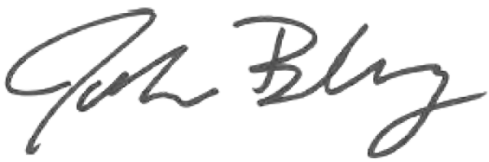 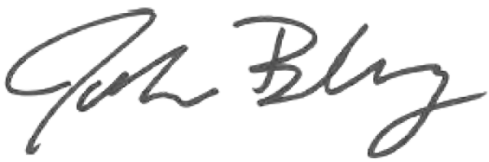 